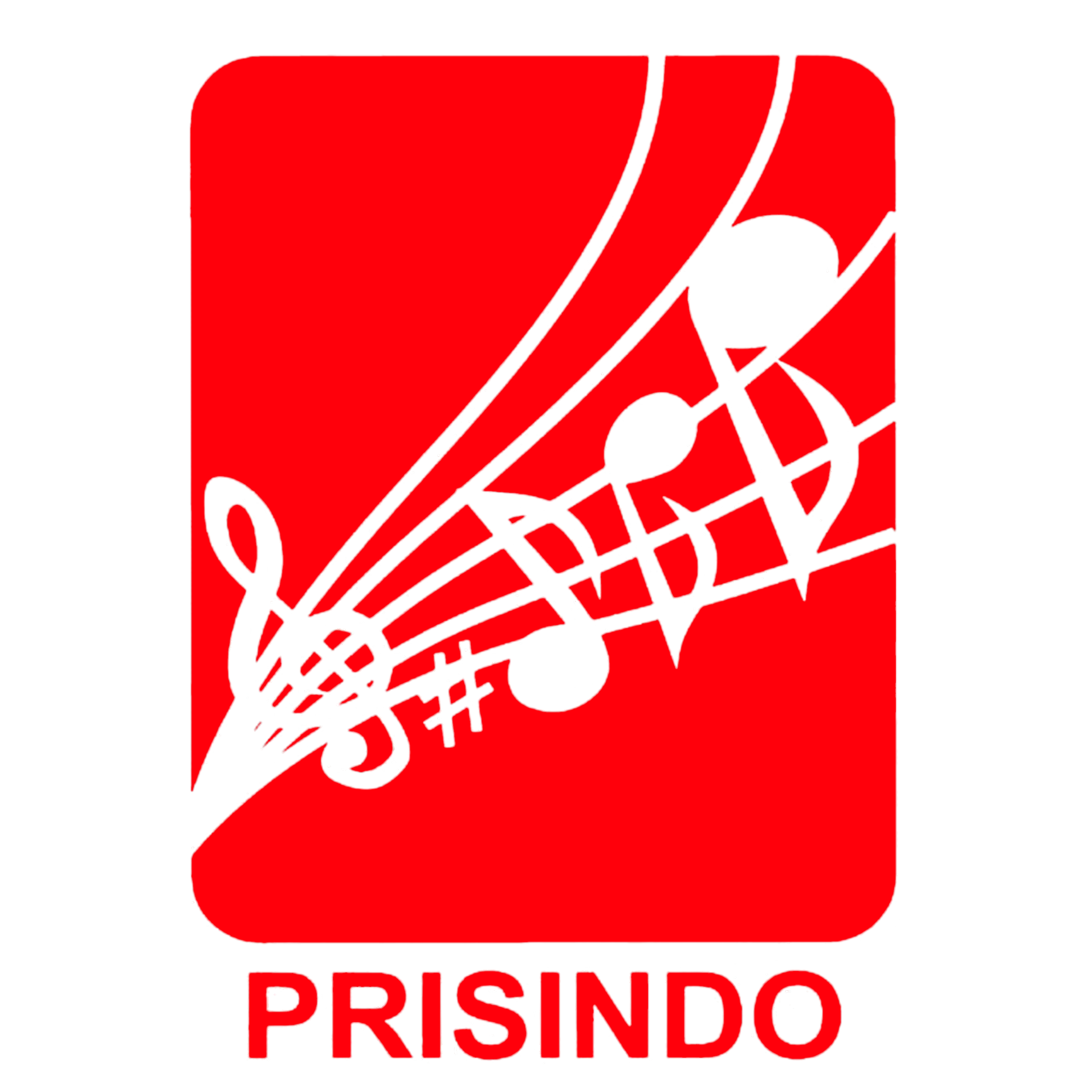 PRISINDOPerformers Rights Society of IndonesiaSatrio Tower 9th floor unit CJl. Prof Dr Satrio Blok C-4 no.5, Kuningan - Jakarta Selatan 12950E-mail : prisindosecretariat25@gmail.comFORMULIR REGISTRASI KEANGGOTAAN PRISINDO(Harap menggunakan huruf besar untuk mengisi kolom formulir ini)Addendum:  Harap Anda melampirkan salinan Kartu Keterangan Penduduk pada Formulir Registrasi Keanggotaan ini.Ahli waris (atau wali) yang menandatangani formulir ini perlu melampirkan bukti-bukti sebagai ahli waris (atau wali) yang sah. Nomor formulir: Nomor formulir: Nomor formulir: (Untuk diisi oleh Sekretariat)(Untuk diisi oleh Sekretariat)(Untuk diisi oleh Sekretariat)(Untuk diisi oleh Sekretariat)(Untuk diisi oleh Sekretariat)(Untuk diisi oleh Sekretariat)(Untuk diisi oleh Sekretariat)(Untuk diisi oleh Sekretariat)(Untuk diisi oleh Sekretariat)(Untuk diisi oleh Sekretariat)(Untuk diisi oleh Sekretariat)(Untuk diisi oleh Sekretariat)(Untuk diisi oleh Sekretariat)(Untuk diisi oleh Sekretariat)(Untuk diisi oleh Sekretariat)(Untuk diisi oleh Sekretariat)(Untuk diisi oleh Sekretariat)(Untuk diisi oleh Sekretariat)Nama_KTP;Nama_KTP;Nama_KTP;NamaPanggungNamaPanggungNamaPanggungNamaPanggungNamaPanggungNamaPanggungNamaPanggungNamaPanggungNamaPanggungNamaPanggung                                                   Gender                                                   Gender                                                   Gender                                                   Gender                                                   Gender                                                   Gender                                                   GenderWanita    ☐Wanita    ☐Wanita    ☐Wanita    ☐Pria☐Pria☐Pria☐Kebangsaan:Kebangsaan:Kebangsaan:Kebangsaan:Kebangsaan:Kebangsaan:Kebangsaan:Kebangsaan:Kebangsaan:Kebangsaan:                      Tempat kelahiran di Kota:                      Tempat kelahiran di Kota:                      Tempat kelahiran di Kota:                      Tempat kelahiran di Kota:                      Tempat kelahiran di Kota:                      Tempat kelahiran di Kota:                      Tempat kelahiran di Kota:Propinsi:Propinsi:Propinsi:Propinsi:  Tgl     lahir:                              Alamat_sesuai_KTP:                                          Nomor KTP:                             Alamat_sesuai_KTP:                                          Nomor KTP:                             Alamat_sesuai_KTP:                                          Nomor KTP:                             Alamat_sesuai_KTP:                                          Nomor KTP:                             Alamat_sesuai_KTP:                                          Nomor KTP:                             Alamat_sesuai_KTP:                                          Nomor KTP:                             Alamat_sesuai_KTP:                                          Nomor KTP:KotaKodeposKodeposKodeposPropinsi:Propinsi:Propinsi:Propinsi:Propinsi:Propinsi:Propinsi:Telpon Rumah:Telpon Rumah:Telpon Rumah:Telpon Rumah:Telpon Rumah:Telpon Rumah:Telpon Rumah:Nomor HP:Nomor HP:Nomor HP:Nomor HP:Nomor HP:Nomor HP:Nomor HP:Nomor HP:Nomor HP:Nomor HP:Nomor HP:Nomor HP:Nomor HP:Nomor Fax:Nomor Fax:Nomor Fax:Nomor Fax:Nomor Fax:Nomor Fax:Nomor Fax:Alamat Email:Alamat Email:Alamat Email:Alamat Email:Alamat Email:Alamat Email:Alamat Email:Nomor Rekening:Nama Bank:Nomor Rekening:Nama Bank:Nomor Rekening:Nama Bank:Nomor Rekening:Nama Bank:Nomor Rekening:Nama Bank:Nomor Rekening:Nama Bank:Nomor Rekening:Nama Bank:Nomor Rekening:Nama Bank:Nomor Rekening:Nama Bank:Nomor Rekening:Nama Bank:Nomor Rekening:Nama Bank:Nomor Rekening:Nama Bank:Nomor Rekening:Nama Bank:Nomor Rekening:Nama Bank:Nomor Rekening:Nama Bank:Nomor Rekening:Nama Bank:Nomor Rekening:Nama Bank:Nomor Rekening:Nama Bank:Nomor Rekening:Nama Bank:Nomor Rekening:Nama Bank:Alamat Korespondensi(Beri tanda “SDA” jika ini sama spt diatas)Alamat Korespondensi(Beri tanda “SDA” jika ini sama spt diatas)Alamat Korespondensi(Beri tanda “SDA” jika ini sama spt diatas)Alamat Korespondensi(Beri tanda “SDA” jika ini sama spt diatas)Alamat Korespondensi(Beri tanda “SDA” jika ini sama spt diatas)Alamat Korespondensi(Beri tanda “SDA” jika ini sama spt diatas)Alamat Korespondensi(Beri tanda “SDA” jika ini sama spt diatas)Kota:      Kota:      Kota:      Kota:      Kota:      Kota:      Kode Pos:      Kode Pos:      Kode Pos:      Kode Pos:      Kode Pos:      Kode Pos:      Kode Pos:      Kode Pos:      Kode Pos:      Kode Pos:      Kode Pos:      Kode Pos:      Kode Pos:      Kode Pos:      Kode Pos:      Propinsi :       Propinsi :       Propinsi :       Propinsi :       Propinsi :       Propinsi :       Dalam hal ini bertindak  sebagai:   Dalam hal ini bertindak  sebagai:   Dalam hal ini bertindak  sebagai:   Dalam hal ini bertindak  sebagai:   Dalam hal ini bertindak  sebagai:   FeaturedArtist    ☐    FeaturedArtist    ☐    FeaturedArtist    ☐    FeaturedArtist    ☐    FeaturedArtist    ☐    FeaturedArtist    ☐    FeaturedArtist    ☐    FeaturedArtist    ☐    MusicDirector   ☐   MusicDirector   ☐   MusicDirector   ☐   MusicDirector   ☐   MusicDirector   ☐   MusicDirector   ☐   MusicDirector   ☐   MusicDirector   ☐   MusicDirector   ☐   SessionMusician   ☐SessionMusician   ☐SessionMusician   ☐SessionMusician   ☐SessionMusician   ☐AnggotaGrupBand   ☐  AnggotaGrupBand   ☐  AnggotaGrupBand   ☐  AnggotaGrupBand   ☐  Sebagai  vokalis  ☐   atau  instrumentalis  ☐  Sebagai  vokalis  ☐   atau  instrumentalis  ☐  Sebagai  vokalis  ☐   atau  instrumentalis  ☐  Sebagai  vokalis  ☐   atau  instrumentalis  ☐  Sebagai  vokalis  ☐   atau  instrumentalis  ☐  Sebagai  vokalis  ☐   atau  instrumentalis  ☐  Sebagai  vokalis  ☐   atau  instrumentalis  ☐  Sebagai  vokalis  ☐   atau  instrumentalis  ☐  Sebagai  vokalis  ☐   atau  instrumentalis  ☐  Sebagai  vokalis  ☐   atau  instrumentalis  ☐  Sebagai  vokalis  ☐   atau  instrumentalis  ☐  Sebagai  vokalis  ☐   atau  instrumentalis  ☐  Nama Grup Band:      Nama Grup Band:      Nama Grup Band:      Nama Grup Band:      Nama Grup Band:      Nama Grup Band:      Nama Grup Band:      Nama Grup Band:      Nama Grup Band:      Nama Grup Band:      Nama Grup Band:      Beri tanda centang  ( X ) jika Anda bertindak sebagai ahli waris   ☐   atau wali  ☐  dari nama pelaku yang bernama  seperti berikut:Berdasarkan Surat Lahir atau Surat Kematian :      Dan atau dikenal dengan nama panggung:       Beri tanda centang  ( X ) jika Anda bertindak sebagai ahli waris   ☐   atau wali  ☐  dari nama pelaku yang bernama  seperti berikut:Berdasarkan Surat Lahir atau Surat Kematian :      Dan atau dikenal dengan nama panggung:       Beri tanda centang  ( X ) jika Anda bertindak sebagai ahli waris   ☐   atau wali  ☐  dari nama pelaku yang bernama  seperti berikut:Berdasarkan Surat Lahir atau Surat Kematian :      Dan atau dikenal dengan nama panggung:       Beri tanda centang  ( X ) jika Anda bertindak sebagai ahli waris   ☐   atau wali  ☐  dari nama pelaku yang bernama  seperti berikut:Berdasarkan Surat Lahir atau Surat Kematian :      Dan atau dikenal dengan nama panggung:       Beri tanda centang  ( X ) jika Anda bertindak sebagai ahli waris   ☐   atau wali  ☐  dari nama pelaku yang bernama  seperti berikut:Berdasarkan Surat Lahir atau Surat Kematian :      Dan atau dikenal dengan nama panggung:       Beri tanda centang  ( X ) jika Anda bertindak sebagai ahli waris   ☐   atau wali  ☐  dari nama pelaku yang bernama  seperti berikut:Berdasarkan Surat Lahir atau Surat Kematian :      Dan atau dikenal dengan nama panggung:       Beri tanda centang  ( X ) jika Anda bertindak sebagai ahli waris   ☐   atau wali  ☐  dari nama pelaku yang bernama  seperti berikut:Berdasarkan Surat Lahir atau Surat Kematian :      Dan atau dikenal dengan nama panggung:       Beri tanda centang  ( X ) jika Anda bertindak sebagai ahli waris   ☐   atau wali  ☐  dari nama pelaku yang bernama  seperti berikut:Berdasarkan Surat Lahir atau Surat Kematian :      Dan atau dikenal dengan nama panggung:       Beri tanda centang  ( X ) jika Anda bertindak sebagai ahli waris   ☐   atau wali  ☐  dari nama pelaku yang bernama  seperti berikut:Berdasarkan Surat Lahir atau Surat Kematian :      Dan atau dikenal dengan nama panggung:       Beri tanda centang  ( X ) jika Anda bertindak sebagai ahli waris   ☐   atau wali  ☐  dari nama pelaku yang bernama  seperti berikut:Berdasarkan Surat Lahir atau Surat Kematian :      Dan atau dikenal dengan nama panggung:       Beri tanda centang  ( X ) jika Anda bertindak sebagai ahli waris   ☐   atau wali  ☐  dari nama pelaku yang bernama  seperti berikut:Berdasarkan Surat Lahir atau Surat Kematian :      Dan atau dikenal dengan nama panggung:       Beri tanda centang  ( X ) jika Anda bertindak sebagai ahli waris   ☐   atau wali  ☐  dari nama pelaku yang bernama  seperti berikut:Berdasarkan Surat Lahir atau Surat Kematian :      Dan atau dikenal dengan nama panggung:       Beri tanda centang  ( X ) jika Anda bertindak sebagai ahli waris   ☐   atau wali  ☐  dari nama pelaku yang bernama  seperti berikut:Berdasarkan Surat Lahir atau Surat Kematian :      Dan atau dikenal dengan nama panggung:       Beri tanda centang  ( X ) jika Anda bertindak sebagai ahli waris   ☐   atau wali  ☐  dari nama pelaku yang bernama  seperti berikut:Berdasarkan Surat Lahir atau Surat Kematian :      Dan atau dikenal dengan nama panggung:       Beri tanda centang  ( X ) jika Anda bertindak sebagai ahli waris   ☐   atau wali  ☐  dari nama pelaku yang bernama  seperti berikut:Berdasarkan Surat Lahir atau Surat Kematian :      Dan atau dikenal dengan nama panggung:       Beri tanda centang  ( X ) jika Anda bertindak sebagai ahli waris   ☐   atau wali  ☐  dari nama pelaku yang bernama  seperti berikut:Berdasarkan Surat Lahir atau Surat Kematian :      Dan atau dikenal dengan nama panggung:       Beri tanda centang  ( X ) jika Anda bertindak sebagai ahli waris   ☐   atau wali  ☐  dari nama pelaku yang bernama  seperti berikut:Berdasarkan Surat Lahir atau Surat Kematian :      Dan atau dikenal dengan nama panggung:       Beri tanda centang  ( X ) jika Anda bertindak sebagai ahli waris   ☐   atau wali  ☐  dari nama pelaku yang bernama  seperti berikut:Berdasarkan Surat Lahir atau Surat Kematian :      Dan atau dikenal dengan nama panggung:       Beri tanda centang  ( X ) jika Anda bertindak sebagai ahli waris   ☐   atau wali  ☐  dari nama pelaku yang bernama  seperti berikut:Berdasarkan Surat Lahir atau Surat Kematian :      Dan atau dikenal dengan nama panggung:       Beri tanda centang  ( X ) jika Anda bertindak sebagai ahli waris   ☐   atau wali  ☐  dari nama pelaku yang bernama  seperti berikut:Berdasarkan Surat Lahir atau Surat Kematian :      Dan atau dikenal dengan nama panggung:       Beri tanda centang  ( X ) jika Anda bertindak sebagai ahli waris   ☐   atau wali  ☐  dari nama pelaku yang bernama  seperti berikut:Berdasarkan Surat Lahir atau Surat Kematian :      Dan atau dikenal dengan nama panggung:       Beri tanda centang  ( X ) jika Anda bertindak sebagai ahli waris   ☐   atau wali  ☐  dari nama pelaku yang bernama  seperti berikut:Berdasarkan Surat Lahir atau Surat Kematian :      Dan atau dikenal dengan nama panggung:       Beri tanda centang  ( X ) jika Anda bertindak sebagai ahli waris   ☐   atau wali  ☐  dari nama pelaku yang bernama  seperti berikut:Berdasarkan Surat Lahir atau Surat Kematian :      Dan atau dikenal dengan nama panggung:       Beri tanda centang  ( X ) jika Anda bertindak sebagai ahli waris   ☐   atau wali  ☐  dari nama pelaku yang bernama  seperti berikut:Berdasarkan Surat Lahir atau Surat Kematian :      Dan atau dikenal dengan nama panggung:       Beri tanda centang  ( X ) jika Anda bertindak sebagai ahli waris   ☐   atau wali  ☐  dari nama pelaku yang bernama  seperti berikut:Berdasarkan Surat Lahir atau Surat Kematian :      Dan atau dikenal dengan nama panggung:       Beri tanda centang  ( X ) jika Anda bertindak sebagai ahli waris   ☐   atau wali  ☐  dari nama pelaku yang bernama  seperti berikut:Berdasarkan Surat Lahir atau Surat Kematian :      Dan atau dikenal dengan nama panggung:       Beri tanda centang  ( X ) jika Anda bertindak sebagai ahli waris   ☐   atau wali  ☐  dari nama pelaku yang bernama  seperti berikut:Berdasarkan Surat Lahir atau Surat Kematian :      Dan atau dikenal dengan nama panggung:       - dengan ini menyampaikan kesediaan untuk bergabung menjadi anggota LEMBAGA HAK PELAKU PERTUNJUKAN INDONESIA (PERFORMERS' RIGHTS SOCIETY OF INDONESIA) atau PRISINDO.Berdasarkan keterangan yang telah saya dapatkan, saya memahami hal-hal sebagai berikut:  Bahwa pendaftaran ini merupakan langkah awal dari proses formal yang akan ditindaklanjuti dengan pembuatan PERJANJIAN PENGELOLAAN HAK PELAKU PERTUNJUKAN (PPHPP) dengan PRISINDO. Bahwa dalam proses pendaftaran ini tidak dipungut pembayaran, kecuali biaya meterai secukupnya sebagaimana diperlukan untuk pembuatan PPHPP.  Demikian Formulir Pendaftaran ini saya sampaikan agar Pengurus PRISINDO menjadi maklum adanya.- dengan ini menyampaikan kesediaan untuk bergabung menjadi anggota LEMBAGA HAK PELAKU PERTUNJUKAN INDONESIA (PERFORMERS' RIGHTS SOCIETY OF INDONESIA) atau PRISINDO.Berdasarkan keterangan yang telah saya dapatkan, saya memahami hal-hal sebagai berikut:  Bahwa pendaftaran ini merupakan langkah awal dari proses formal yang akan ditindaklanjuti dengan pembuatan PERJANJIAN PENGELOLAAN HAK PELAKU PERTUNJUKAN (PPHPP) dengan PRISINDO. Bahwa dalam proses pendaftaran ini tidak dipungut pembayaran, kecuali biaya meterai secukupnya sebagaimana diperlukan untuk pembuatan PPHPP.  Demikian Formulir Pendaftaran ini saya sampaikan agar Pengurus PRISINDO menjadi maklum adanya.- dengan ini menyampaikan kesediaan untuk bergabung menjadi anggota LEMBAGA HAK PELAKU PERTUNJUKAN INDONESIA (PERFORMERS' RIGHTS SOCIETY OF INDONESIA) atau PRISINDO.Berdasarkan keterangan yang telah saya dapatkan, saya memahami hal-hal sebagai berikut:  Bahwa pendaftaran ini merupakan langkah awal dari proses formal yang akan ditindaklanjuti dengan pembuatan PERJANJIAN PENGELOLAAN HAK PELAKU PERTUNJUKAN (PPHPP) dengan PRISINDO. Bahwa dalam proses pendaftaran ini tidak dipungut pembayaran, kecuali biaya meterai secukupnya sebagaimana diperlukan untuk pembuatan PPHPP.  Demikian Formulir Pendaftaran ini saya sampaikan agar Pengurus PRISINDO menjadi maklum adanya.- dengan ini menyampaikan kesediaan untuk bergabung menjadi anggota LEMBAGA HAK PELAKU PERTUNJUKAN INDONESIA (PERFORMERS' RIGHTS SOCIETY OF INDONESIA) atau PRISINDO.Berdasarkan keterangan yang telah saya dapatkan, saya memahami hal-hal sebagai berikut:  Bahwa pendaftaran ini merupakan langkah awal dari proses formal yang akan ditindaklanjuti dengan pembuatan PERJANJIAN PENGELOLAAN HAK PELAKU PERTUNJUKAN (PPHPP) dengan PRISINDO. Bahwa dalam proses pendaftaran ini tidak dipungut pembayaran, kecuali biaya meterai secukupnya sebagaimana diperlukan untuk pembuatan PPHPP.  Demikian Formulir Pendaftaran ini saya sampaikan agar Pengurus PRISINDO menjadi maklum adanya.- dengan ini menyampaikan kesediaan untuk bergabung menjadi anggota LEMBAGA HAK PELAKU PERTUNJUKAN INDONESIA (PERFORMERS' RIGHTS SOCIETY OF INDONESIA) atau PRISINDO.Berdasarkan keterangan yang telah saya dapatkan, saya memahami hal-hal sebagai berikut:  Bahwa pendaftaran ini merupakan langkah awal dari proses formal yang akan ditindaklanjuti dengan pembuatan PERJANJIAN PENGELOLAAN HAK PELAKU PERTUNJUKAN (PPHPP) dengan PRISINDO. Bahwa dalam proses pendaftaran ini tidak dipungut pembayaran, kecuali biaya meterai secukupnya sebagaimana diperlukan untuk pembuatan PPHPP.  Demikian Formulir Pendaftaran ini saya sampaikan agar Pengurus PRISINDO menjadi maklum adanya.- dengan ini menyampaikan kesediaan untuk bergabung menjadi anggota LEMBAGA HAK PELAKU PERTUNJUKAN INDONESIA (PERFORMERS' RIGHTS SOCIETY OF INDONESIA) atau PRISINDO.Berdasarkan keterangan yang telah saya dapatkan, saya memahami hal-hal sebagai berikut:  Bahwa pendaftaran ini merupakan langkah awal dari proses formal yang akan ditindaklanjuti dengan pembuatan PERJANJIAN PENGELOLAAN HAK PELAKU PERTUNJUKAN (PPHPP) dengan PRISINDO. Bahwa dalam proses pendaftaran ini tidak dipungut pembayaran, kecuali biaya meterai secukupnya sebagaimana diperlukan untuk pembuatan PPHPP.  Demikian Formulir Pendaftaran ini saya sampaikan agar Pengurus PRISINDO menjadi maklum adanya.- dengan ini menyampaikan kesediaan untuk bergabung menjadi anggota LEMBAGA HAK PELAKU PERTUNJUKAN INDONESIA (PERFORMERS' RIGHTS SOCIETY OF INDONESIA) atau PRISINDO.Berdasarkan keterangan yang telah saya dapatkan, saya memahami hal-hal sebagai berikut:  Bahwa pendaftaran ini merupakan langkah awal dari proses formal yang akan ditindaklanjuti dengan pembuatan PERJANJIAN PENGELOLAAN HAK PELAKU PERTUNJUKAN (PPHPP) dengan PRISINDO. Bahwa dalam proses pendaftaran ini tidak dipungut pembayaran, kecuali biaya meterai secukupnya sebagaimana diperlukan untuk pembuatan PPHPP.  Demikian Formulir Pendaftaran ini saya sampaikan agar Pengurus PRISINDO menjadi maklum adanya.- dengan ini menyampaikan kesediaan untuk bergabung menjadi anggota LEMBAGA HAK PELAKU PERTUNJUKAN INDONESIA (PERFORMERS' RIGHTS SOCIETY OF INDONESIA) atau PRISINDO.Berdasarkan keterangan yang telah saya dapatkan, saya memahami hal-hal sebagai berikut:  Bahwa pendaftaran ini merupakan langkah awal dari proses formal yang akan ditindaklanjuti dengan pembuatan PERJANJIAN PENGELOLAAN HAK PELAKU PERTUNJUKAN (PPHPP) dengan PRISINDO. Bahwa dalam proses pendaftaran ini tidak dipungut pembayaran, kecuali biaya meterai secukupnya sebagaimana diperlukan untuk pembuatan PPHPP.  Demikian Formulir Pendaftaran ini saya sampaikan agar Pengurus PRISINDO menjadi maklum adanya.- dengan ini menyampaikan kesediaan untuk bergabung menjadi anggota LEMBAGA HAK PELAKU PERTUNJUKAN INDONESIA (PERFORMERS' RIGHTS SOCIETY OF INDONESIA) atau PRISINDO.Berdasarkan keterangan yang telah saya dapatkan, saya memahami hal-hal sebagai berikut:  Bahwa pendaftaran ini merupakan langkah awal dari proses formal yang akan ditindaklanjuti dengan pembuatan PERJANJIAN PENGELOLAAN HAK PELAKU PERTUNJUKAN (PPHPP) dengan PRISINDO. Bahwa dalam proses pendaftaran ini tidak dipungut pembayaran, kecuali biaya meterai secukupnya sebagaimana diperlukan untuk pembuatan PPHPP.  Demikian Formulir Pendaftaran ini saya sampaikan agar Pengurus PRISINDO menjadi maklum adanya.- dengan ini menyampaikan kesediaan untuk bergabung menjadi anggota LEMBAGA HAK PELAKU PERTUNJUKAN INDONESIA (PERFORMERS' RIGHTS SOCIETY OF INDONESIA) atau PRISINDO.Berdasarkan keterangan yang telah saya dapatkan, saya memahami hal-hal sebagai berikut:  Bahwa pendaftaran ini merupakan langkah awal dari proses formal yang akan ditindaklanjuti dengan pembuatan PERJANJIAN PENGELOLAAN HAK PELAKU PERTUNJUKAN (PPHPP) dengan PRISINDO. Bahwa dalam proses pendaftaran ini tidak dipungut pembayaran, kecuali biaya meterai secukupnya sebagaimana diperlukan untuk pembuatan PPHPP.  Demikian Formulir Pendaftaran ini saya sampaikan agar Pengurus PRISINDO menjadi maklum adanya.- dengan ini menyampaikan kesediaan untuk bergabung menjadi anggota LEMBAGA HAK PELAKU PERTUNJUKAN INDONESIA (PERFORMERS' RIGHTS SOCIETY OF INDONESIA) atau PRISINDO.Berdasarkan keterangan yang telah saya dapatkan, saya memahami hal-hal sebagai berikut:  Bahwa pendaftaran ini merupakan langkah awal dari proses formal yang akan ditindaklanjuti dengan pembuatan PERJANJIAN PENGELOLAAN HAK PELAKU PERTUNJUKAN (PPHPP) dengan PRISINDO. Bahwa dalam proses pendaftaran ini tidak dipungut pembayaran, kecuali biaya meterai secukupnya sebagaimana diperlukan untuk pembuatan PPHPP.  Demikian Formulir Pendaftaran ini saya sampaikan agar Pengurus PRISINDO menjadi maklum adanya.- dengan ini menyampaikan kesediaan untuk bergabung menjadi anggota LEMBAGA HAK PELAKU PERTUNJUKAN INDONESIA (PERFORMERS' RIGHTS SOCIETY OF INDONESIA) atau PRISINDO.Berdasarkan keterangan yang telah saya dapatkan, saya memahami hal-hal sebagai berikut:  Bahwa pendaftaran ini merupakan langkah awal dari proses formal yang akan ditindaklanjuti dengan pembuatan PERJANJIAN PENGELOLAAN HAK PELAKU PERTUNJUKAN (PPHPP) dengan PRISINDO. Bahwa dalam proses pendaftaran ini tidak dipungut pembayaran, kecuali biaya meterai secukupnya sebagaimana diperlukan untuk pembuatan PPHPP.  Demikian Formulir Pendaftaran ini saya sampaikan agar Pengurus PRISINDO menjadi maklum adanya.- dengan ini menyampaikan kesediaan untuk bergabung menjadi anggota LEMBAGA HAK PELAKU PERTUNJUKAN INDONESIA (PERFORMERS' RIGHTS SOCIETY OF INDONESIA) atau PRISINDO.Berdasarkan keterangan yang telah saya dapatkan, saya memahami hal-hal sebagai berikut:  Bahwa pendaftaran ini merupakan langkah awal dari proses formal yang akan ditindaklanjuti dengan pembuatan PERJANJIAN PENGELOLAAN HAK PELAKU PERTUNJUKAN (PPHPP) dengan PRISINDO. Bahwa dalam proses pendaftaran ini tidak dipungut pembayaran, kecuali biaya meterai secukupnya sebagaimana diperlukan untuk pembuatan PPHPP.  Demikian Formulir Pendaftaran ini saya sampaikan agar Pengurus PRISINDO menjadi maklum adanya.- dengan ini menyampaikan kesediaan untuk bergabung menjadi anggota LEMBAGA HAK PELAKU PERTUNJUKAN INDONESIA (PERFORMERS' RIGHTS SOCIETY OF INDONESIA) atau PRISINDO.Berdasarkan keterangan yang telah saya dapatkan, saya memahami hal-hal sebagai berikut:  Bahwa pendaftaran ini merupakan langkah awal dari proses formal yang akan ditindaklanjuti dengan pembuatan PERJANJIAN PENGELOLAAN HAK PELAKU PERTUNJUKAN (PPHPP) dengan PRISINDO. Bahwa dalam proses pendaftaran ini tidak dipungut pembayaran, kecuali biaya meterai secukupnya sebagaimana diperlukan untuk pembuatan PPHPP.  Demikian Formulir Pendaftaran ini saya sampaikan agar Pengurus PRISINDO menjadi maklum adanya.- dengan ini menyampaikan kesediaan untuk bergabung menjadi anggota LEMBAGA HAK PELAKU PERTUNJUKAN INDONESIA (PERFORMERS' RIGHTS SOCIETY OF INDONESIA) atau PRISINDO.Berdasarkan keterangan yang telah saya dapatkan, saya memahami hal-hal sebagai berikut:  Bahwa pendaftaran ini merupakan langkah awal dari proses formal yang akan ditindaklanjuti dengan pembuatan PERJANJIAN PENGELOLAAN HAK PELAKU PERTUNJUKAN (PPHPP) dengan PRISINDO. Bahwa dalam proses pendaftaran ini tidak dipungut pembayaran, kecuali biaya meterai secukupnya sebagaimana diperlukan untuk pembuatan PPHPP.  Demikian Formulir Pendaftaran ini saya sampaikan agar Pengurus PRISINDO menjadi maklum adanya.- dengan ini menyampaikan kesediaan untuk bergabung menjadi anggota LEMBAGA HAK PELAKU PERTUNJUKAN INDONESIA (PERFORMERS' RIGHTS SOCIETY OF INDONESIA) atau PRISINDO.Berdasarkan keterangan yang telah saya dapatkan, saya memahami hal-hal sebagai berikut:  Bahwa pendaftaran ini merupakan langkah awal dari proses formal yang akan ditindaklanjuti dengan pembuatan PERJANJIAN PENGELOLAAN HAK PELAKU PERTUNJUKAN (PPHPP) dengan PRISINDO. Bahwa dalam proses pendaftaran ini tidak dipungut pembayaran, kecuali biaya meterai secukupnya sebagaimana diperlukan untuk pembuatan PPHPP.  Demikian Formulir Pendaftaran ini saya sampaikan agar Pengurus PRISINDO menjadi maklum adanya.- dengan ini menyampaikan kesediaan untuk bergabung menjadi anggota LEMBAGA HAK PELAKU PERTUNJUKAN INDONESIA (PERFORMERS' RIGHTS SOCIETY OF INDONESIA) atau PRISINDO.Berdasarkan keterangan yang telah saya dapatkan, saya memahami hal-hal sebagai berikut:  Bahwa pendaftaran ini merupakan langkah awal dari proses formal yang akan ditindaklanjuti dengan pembuatan PERJANJIAN PENGELOLAAN HAK PELAKU PERTUNJUKAN (PPHPP) dengan PRISINDO. Bahwa dalam proses pendaftaran ini tidak dipungut pembayaran, kecuali biaya meterai secukupnya sebagaimana diperlukan untuk pembuatan PPHPP.  Demikian Formulir Pendaftaran ini saya sampaikan agar Pengurus PRISINDO menjadi maklum adanya.- dengan ini menyampaikan kesediaan untuk bergabung menjadi anggota LEMBAGA HAK PELAKU PERTUNJUKAN INDONESIA (PERFORMERS' RIGHTS SOCIETY OF INDONESIA) atau PRISINDO.Berdasarkan keterangan yang telah saya dapatkan, saya memahami hal-hal sebagai berikut:  Bahwa pendaftaran ini merupakan langkah awal dari proses formal yang akan ditindaklanjuti dengan pembuatan PERJANJIAN PENGELOLAAN HAK PELAKU PERTUNJUKAN (PPHPP) dengan PRISINDO. Bahwa dalam proses pendaftaran ini tidak dipungut pembayaran, kecuali biaya meterai secukupnya sebagaimana diperlukan untuk pembuatan PPHPP.  Demikian Formulir Pendaftaran ini saya sampaikan agar Pengurus PRISINDO menjadi maklum adanya.- dengan ini menyampaikan kesediaan untuk bergabung menjadi anggota LEMBAGA HAK PELAKU PERTUNJUKAN INDONESIA (PERFORMERS' RIGHTS SOCIETY OF INDONESIA) atau PRISINDO.Berdasarkan keterangan yang telah saya dapatkan, saya memahami hal-hal sebagai berikut:  Bahwa pendaftaran ini merupakan langkah awal dari proses formal yang akan ditindaklanjuti dengan pembuatan PERJANJIAN PENGELOLAAN HAK PELAKU PERTUNJUKAN (PPHPP) dengan PRISINDO. Bahwa dalam proses pendaftaran ini tidak dipungut pembayaran, kecuali biaya meterai secukupnya sebagaimana diperlukan untuk pembuatan PPHPP.  Demikian Formulir Pendaftaran ini saya sampaikan agar Pengurus PRISINDO menjadi maklum adanya.- dengan ini menyampaikan kesediaan untuk bergabung menjadi anggota LEMBAGA HAK PELAKU PERTUNJUKAN INDONESIA (PERFORMERS' RIGHTS SOCIETY OF INDONESIA) atau PRISINDO.Berdasarkan keterangan yang telah saya dapatkan, saya memahami hal-hal sebagai berikut:  Bahwa pendaftaran ini merupakan langkah awal dari proses formal yang akan ditindaklanjuti dengan pembuatan PERJANJIAN PENGELOLAAN HAK PELAKU PERTUNJUKAN (PPHPP) dengan PRISINDO. Bahwa dalam proses pendaftaran ini tidak dipungut pembayaran, kecuali biaya meterai secukupnya sebagaimana diperlukan untuk pembuatan PPHPP.  Demikian Formulir Pendaftaran ini saya sampaikan agar Pengurus PRISINDO menjadi maklum adanya.- dengan ini menyampaikan kesediaan untuk bergabung menjadi anggota LEMBAGA HAK PELAKU PERTUNJUKAN INDONESIA (PERFORMERS' RIGHTS SOCIETY OF INDONESIA) atau PRISINDO.Berdasarkan keterangan yang telah saya dapatkan, saya memahami hal-hal sebagai berikut:  Bahwa pendaftaran ini merupakan langkah awal dari proses formal yang akan ditindaklanjuti dengan pembuatan PERJANJIAN PENGELOLAAN HAK PELAKU PERTUNJUKAN (PPHPP) dengan PRISINDO. Bahwa dalam proses pendaftaran ini tidak dipungut pembayaran, kecuali biaya meterai secukupnya sebagaimana diperlukan untuk pembuatan PPHPP.  Demikian Formulir Pendaftaran ini saya sampaikan agar Pengurus PRISINDO menjadi maklum adanya.- dengan ini menyampaikan kesediaan untuk bergabung menjadi anggota LEMBAGA HAK PELAKU PERTUNJUKAN INDONESIA (PERFORMERS' RIGHTS SOCIETY OF INDONESIA) atau PRISINDO.Berdasarkan keterangan yang telah saya dapatkan, saya memahami hal-hal sebagai berikut:  Bahwa pendaftaran ini merupakan langkah awal dari proses formal yang akan ditindaklanjuti dengan pembuatan PERJANJIAN PENGELOLAAN HAK PELAKU PERTUNJUKAN (PPHPP) dengan PRISINDO. Bahwa dalam proses pendaftaran ini tidak dipungut pembayaran, kecuali biaya meterai secukupnya sebagaimana diperlukan untuk pembuatan PPHPP.  Demikian Formulir Pendaftaran ini saya sampaikan agar Pengurus PRISINDO menjadi maklum adanya.- dengan ini menyampaikan kesediaan untuk bergabung menjadi anggota LEMBAGA HAK PELAKU PERTUNJUKAN INDONESIA (PERFORMERS' RIGHTS SOCIETY OF INDONESIA) atau PRISINDO.Berdasarkan keterangan yang telah saya dapatkan, saya memahami hal-hal sebagai berikut:  Bahwa pendaftaran ini merupakan langkah awal dari proses formal yang akan ditindaklanjuti dengan pembuatan PERJANJIAN PENGELOLAAN HAK PELAKU PERTUNJUKAN (PPHPP) dengan PRISINDO. Bahwa dalam proses pendaftaran ini tidak dipungut pembayaran, kecuali biaya meterai secukupnya sebagaimana diperlukan untuk pembuatan PPHPP.  Demikian Formulir Pendaftaran ini saya sampaikan agar Pengurus PRISINDO menjadi maklum adanya.- dengan ini menyampaikan kesediaan untuk bergabung menjadi anggota LEMBAGA HAK PELAKU PERTUNJUKAN INDONESIA (PERFORMERS' RIGHTS SOCIETY OF INDONESIA) atau PRISINDO.Berdasarkan keterangan yang telah saya dapatkan, saya memahami hal-hal sebagai berikut:  Bahwa pendaftaran ini merupakan langkah awal dari proses formal yang akan ditindaklanjuti dengan pembuatan PERJANJIAN PENGELOLAAN HAK PELAKU PERTUNJUKAN (PPHPP) dengan PRISINDO. Bahwa dalam proses pendaftaran ini tidak dipungut pembayaran, kecuali biaya meterai secukupnya sebagaimana diperlukan untuk pembuatan PPHPP.  Demikian Formulir Pendaftaran ini saya sampaikan agar Pengurus PRISINDO menjadi maklum adanya.- dengan ini menyampaikan kesediaan untuk bergabung menjadi anggota LEMBAGA HAK PELAKU PERTUNJUKAN INDONESIA (PERFORMERS' RIGHTS SOCIETY OF INDONESIA) atau PRISINDO.Berdasarkan keterangan yang telah saya dapatkan, saya memahami hal-hal sebagai berikut:  Bahwa pendaftaran ini merupakan langkah awal dari proses formal yang akan ditindaklanjuti dengan pembuatan PERJANJIAN PENGELOLAAN HAK PELAKU PERTUNJUKAN (PPHPP) dengan PRISINDO. Bahwa dalam proses pendaftaran ini tidak dipungut pembayaran, kecuali biaya meterai secukupnya sebagaimana diperlukan untuk pembuatan PPHPP.  Demikian Formulir Pendaftaran ini saya sampaikan agar Pengurus PRISINDO menjadi maklum adanya.- dengan ini menyampaikan kesediaan untuk bergabung menjadi anggota LEMBAGA HAK PELAKU PERTUNJUKAN INDONESIA (PERFORMERS' RIGHTS SOCIETY OF INDONESIA) atau PRISINDO.Berdasarkan keterangan yang telah saya dapatkan, saya memahami hal-hal sebagai berikut:  Bahwa pendaftaran ini merupakan langkah awal dari proses formal yang akan ditindaklanjuti dengan pembuatan PERJANJIAN PENGELOLAAN HAK PELAKU PERTUNJUKAN (PPHPP) dengan PRISINDO. Bahwa dalam proses pendaftaran ini tidak dipungut pembayaran, kecuali biaya meterai secukupnya sebagaimana diperlukan untuk pembuatan PPHPP.  Demikian Formulir Pendaftaran ini saya sampaikan agar Pengurus PRISINDO menjadi maklum adanya.- dengan ini menyampaikan kesediaan untuk bergabung menjadi anggota LEMBAGA HAK PELAKU PERTUNJUKAN INDONESIA (PERFORMERS' RIGHTS SOCIETY OF INDONESIA) atau PRISINDO.Berdasarkan keterangan yang telah saya dapatkan, saya memahami hal-hal sebagai berikut:  Bahwa pendaftaran ini merupakan langkah awal dari proses formal yang akan ditindaklanjuti dengan pembuatan PERJANJIAN PENGELOLAAN HAK PELAKU PERTUNJUKAN (PPHPP) dengan PRISINDO. Bahwa dalam proses pendaftaran ini tidak dipungut pembayaran, kecuali biaya meterai secukupnya sebagaimana diperlukan untuk pembuatan PPHPP.  Demikian Formulir Pendaftaran ini saya sampaikan agar Pengurus PRISINDO menjadi maklum adanya.Dibuat di kota:Dibuat di kota:Tanggal:Tanggal:Tanggal:Tanggal:Hari/Bulan/Tahun:       Hari/Bulan/Tahun:       Hari/Bulan/Tahun:       Hari/Bulan/Tahun:       Hari/Bulan/Tahun:       Hari/Bulan/Tahun:       Hari/Bulan/Tahun:       Hari/Bulan/Tahun:       Hari/Bulan/Tahun:       Hari/Bulan/Tahun:       Hari/Bulan/Tahun:       Nama yang menandatangani Formulir ini :       Nama yang menandatangani Formulir ini :       Nama yang menandatangani Formulir ini :       Nama yang menandatangani Formulir ini :       Nama yang menandatangani Formulir ini :       Nama yang menandatangani Formulir ini :       Nama yang menandatangani Formulir ini :       Nama yang menandatangani Formulir ini :       Nama yang menandatangani Formulir ini :       Nama yang menandatangani Formulir ini :       Nama yang menandatangani Formulir ini :       Nama yang menandatangani Formulir ini :       Nama yang menandatangani Formulir ini :       Nama yang menandatangani Formulir ini :       Nama yang menandatangani Formulir ini :       Nama yang menandatangani Formulir ini :       Nama yang menandatangani Formulir ini :       Tanda Tangan:Tanda Tangan:Tanda Tangan:Tanda Tangan:Tanda Tangan:Tanda Tangan:Tanda Tangan:Tanda Tangan:Tanda Tangan:Tanda Tangan:Formulir Diterima oleh:Formulir Diterima oleh:Formulir Diterima oleh:Formulir Diterima oleh:Formulir Diterima oleh:Formulir Diterima oleh:Formulir Diterima oleh:Formulir Diterima oleh:Verifikasi oleh:Verifikasi oleh:Verifikasi oleh:Verifikasi oleh:Verifikasi oleh:Verifikasi oleh:Verifikasi oleh:Verifikasi oleh:Verifikasi oleh:Verifikasi oleh:Verifikasi oleh:Verifikasi oleh:Verifikasi oleh:Verifikasi oleh:Verifikasi oleh:Validasi oleh:Validasi oleh:Validasi oleh:Validasi oleh: